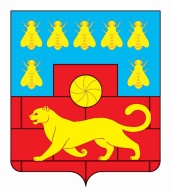 Администрация Мясниковского районаПОСТАНОВЛЕНИЕ«___»___________2019 г.                       №                                            с. ЧалтырьО внесении изменений в постановлениеАдминистрации Мясниковского районаот 29.01.2009 № 67В связи с кадровыми изменениями в межведомственной комиссии по координации действий правоохранительных и контролирующих органов, направленных на пресечение нарушений в сфере оборота спирта и алкогольной продукции, Администрация Мясниковского районапостановляет:1. Внести изменения в постановление Администрации Мясниковского района от 29.01.2009 № 67 «О создании межведомственной комиссии по координации действий правоохранительных и контролирующих органов, направленных на пресечение нарушений в сфере оборота спирта и алкогольной продукции», изложив приложение 1 в редакции, согласно приложению к настоящему постановлению.2. Постановление вступает в силу со дня подписания и подлежит обнародованию в установленном порядке.3. Контроль за выполнением постановления возложить на заместителя главы Администрации Мясниковского района В.Х. ХатламаджиянГлава АдминистрацииМясниковского района                                                                      В.С. КилафянПриложение 1к постановлениюАдминистрацииМясниковского районаот «__» _____ 2019 № ___Межведомственная комиссия по координации действий правоохранительных и контролирующих органов, направленных на пресечение нарушений в сфере оборота спирта и алкогольной продукцииУправляющий деламиАдминистрации района 					               А.П. КравченкоХатламаджиян В.Х.-Заместитель главы Администрации Мясниковского района - председатель комиссии;Псрдиян С.Б.-Начальник отдела экономического развития Администрации Мясниковского района- заместитель председателя комиссии;Хатламаджиева Д.А.-Ведущий специалист отдела экономического развития Администрации Мясниковского района - секретарь комиссии;Романычев И.Г.Рубаев В.В.Строителев А.В.-Прокурор Мясниковского района (по согласованию);-Начальник Межрайонной инспекции Федеральной налоговой службы РФ  № 1 по Ростовской области (по согласованию);-Начальник ОМВД России по Мясниковскому району (по согласованию);Васильев  Е.Ю.                              -Заместитель начальника ОМВД России по Мясниковскому району – начальник полиции (по согласованию).